Anna Ślusarczyk                        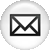 Arkadiusz Nieczaj                     Katarzyna Nieczaj                     Danuta Staręga                          Iwona Litewska                         Ewa Bielecka                            Ewa Okoń Horodyńska               Ginetta Kubińska                      Bogusław Sowa                        Izabela Baszak Wolańska         Janina Modelska Zielonka       Janina Ili                                  Marek Nawalaniec                   Małgorzata Adamczyk            Viktor Pasichnyk                    Grażyna Augustyńska-BelliniWiesław Adamczyk               Izabela Chmiel                       Maria Węgrzyn                      Monika Janiszewska